Министерство образования и науки Челябинской областигосударственное бюджетное образовательное учреждение среднего профессионального образования (среднее специальное учебное заведение) «Южно-Уральский многопрофильный колледж»Методическая разработкабинарного урока на производстведля специальности «Монтаж и техническая эксплуатация промышленного оборудования»2014СодержаниеТема урока	6Технологическая карта урока	8Приложение 1	9Приложение 2	11Приложение 3	13Приложение 4	19Приложение 5	27Приложение 6	28Список использованной литературы	31Тема: Системы смазки металлургического оборудования листопрокатного цеха №4  ОАО «Челябинский металлургический комбинат».Тип урока:  Повторительно – обобщающий.Цели: Закрепить и обобщить знания по МДК 02.01 Эксплуатация промышленного оборудования  по темам «Эксплуатация промышленного оборудования» и «Эксплуатация гидросистем промышленного оборудования»Развить познавательный интерес студентовФормировать интерес к избранной профессии, показать взаимосвязь теории и практики.Воспитывать чувство ответственности за правильность принятых решений.Формируемые  компетенции:ПрофессиональныеПК 2.1. Выбирать эксплуатационно-смазочные материалы при обслуживании оборудования.ПК 2.2. Выбирать методы регулировки и наладки промышленного оборудования в зависимости от внешних факторов.ПК 2.3. Участвовать в работах по устранению недостатков, выявленных в процессе эксплуатации промышленного оборудования.ОбщиеOK 1. Понимать сущность и социальную значимость своей будущей профессии, проявлять к ней устойчивый интерес.ОК 2. Организовывать собственную деятельность, выбирать типовые методы и способы выполнения профессиональных задач, оценивать их эффективность и качество.OK 3. Принимать решения в стандартных и нестандартных ситуациях и нести за них ответственность.ОК4. Осуществлять поиск и использование информации, необходимой для эффективного выполнения профессиональных задач, профессионального и личностного развития.ОК 6. Работать в коллективе и команде, эффективно общаться с коллегами, руководством, потребителями.ОК 7. Брать на себя ответственность за работу членов команды (подчиненных), результат выполнения заданий.Межпредметные связи: дисциплины «Технологическое оборудование», «Технология отрасли», МДК 01.01«Организация монтажных работ промышленного оборудования и контроль за ними»	Наглядные пособия: оборудование листопрокатного цеха № 4, схемы, плакаты, модели	Методы обучения: объяснительно-иллюстративный, репродуктивный.	Оформление аудитории: Модель прокатного стана 2300 (масштаб 1:100) Гидравлические схемы систем смазки, чертежи оборудования (раздаточный материал), плакаты, модели, электронные пособия.Подготовительный этапСоставление и оформление схем преподавателем и обучающимисяГруппа 4 МПО  24 человека. Вся группа учащихся разбивается на 4 бригадыОформление пропусков на ОАО «ЧМК»Приложение 1Вводное слово преподавателяНадежная работа механического оборудования предприятий черной металлургии может быть достигнута только при правильной эксплуатации смазочных систем. Дальнейшее развитие промышленности и связанное с ним внедрение комплексной механизации и автоматизации производства вызывает значительное расширение применения в промышленности различных систем смазки механического оборудования.Урок проводится в 2 этапа:1 этап  в виде экскурсии в прокатном цехе №4 и знакомства с оборудованием цеха и сисмами смазки узлов трения механического оборудования, применяемыми в цехе;2 этап в виде обобщающего урока по результатам экскурсии.	Экскурсия по листопрокатному цеху №4 предполагает  закрепление теоретического материала по темам ««Эксплуатация промышленного оборудования» и «Эксплуатация гидросистем промышленного оборудования», а также изучение прогрессивных систем жидкой и густой смазки оборудования данного цеха.Правила техники безопасности во время экскурсииНа экскурсию допускаются студенты только в защитных каскахВо время экскурсии не подходить к работающему оборудованию на недопустимое расстояние, не заходить за щиты и ограждения.Не трогать руками оборудование, если даже оно в данный момент не работает, т. к. оборудование может быть под напряжением или может быть включено с пульта управления.Не проходить под подвешенным грузомВнимательно следить за световой и звуковой сигнализацией, т.к. в цехе работают краны, грузовой автотранспорт.При спуске в маслоподвалы соблюдать пожарную и взрывную безопасность:не курить,не открывать вентили, задвижки, краны,не нажимать кнопки на пульте управления гидросистем.Выдача производственного задания1 группа:    1. Изучить принцип действия нецентрализованной системы жидкой смазки кольцевую и погружением.		2. Изучить виды рабочей жидкости систем жидкой и густой смазки.2 группа:        1. Изучить принцип работы нецентрализованной системы 	жидкой смазки под давлением и самотечную.		2. Изучить принцип работы шестеренных насосов.3 группа:       1. Изучить принцип действия централизованной жидкой смазки редукторов и шестеренных клетей.		2. Изучить принцип работы фильтров гидросистем.4 группа:	1. Изучить принцип действия централизованной системы густой смазки концевого типа.Изучить принцип работы питателей гидросистем.Приложение 2Анализ классификации смазки металлургического оборудованияОпрос учащихся по системам смазки металлургического оборудования (по плакатам и схемам)Классификация систем жидкой смазкиКлассификация систем густой смазкиПриложение 3Системы смазки оборудования листопрокатного цеха №4Основные системы смазки, используемые в листопрокатном цехе №4:Нецентрализованные циркуляционные системы:кольцевая,погружением,самотечная,под давлением.Централизованная жидкаяЦентрализованная густаяКольцевая						       2		       1							3		   5							41-вал		2- верхний вкладыш (с прорезью)		3- нижний вкладыш		4- свободно висящее кольцо		5- маслоРисунок 1 -Схема кольцевой системы смазки подшипника скольженияКольцо 4 свободно надевают на прорезь в верхнем вкладыше подшипника и при вращении вала оно свободно проворачивается, захватывая масло из масляной ванны 5 и подавая его на поверхности трениПогружением (картерная)								       1									4	2				3шестерняколесоколесомаслоРисунок 2-Схема картерной смазки редуктораСмазка 4 наливается в редуктор на высоту зуба самого большого или нижнего колеса. При вращении масло захватывается зубьями этого колеса и разбрызгивается. Таким образом смазываются все пары зацепления.Самотечно- циркуляционная система жидкой смазки	2	4бак с масломнасосдополнительный резервуарузлы смазки 	Рисунок 3- Схема самотечно- циркуляционной системы смазкиСмазка из бака 1 насосом подается  в дополнительный резервуар 3, а из него самотеком- под действием собственных сил тяжести попадает на узлы трения машины. От узлов трения смазка стекает обратно в бакЖидкая циркуляционная  система смазки под давлением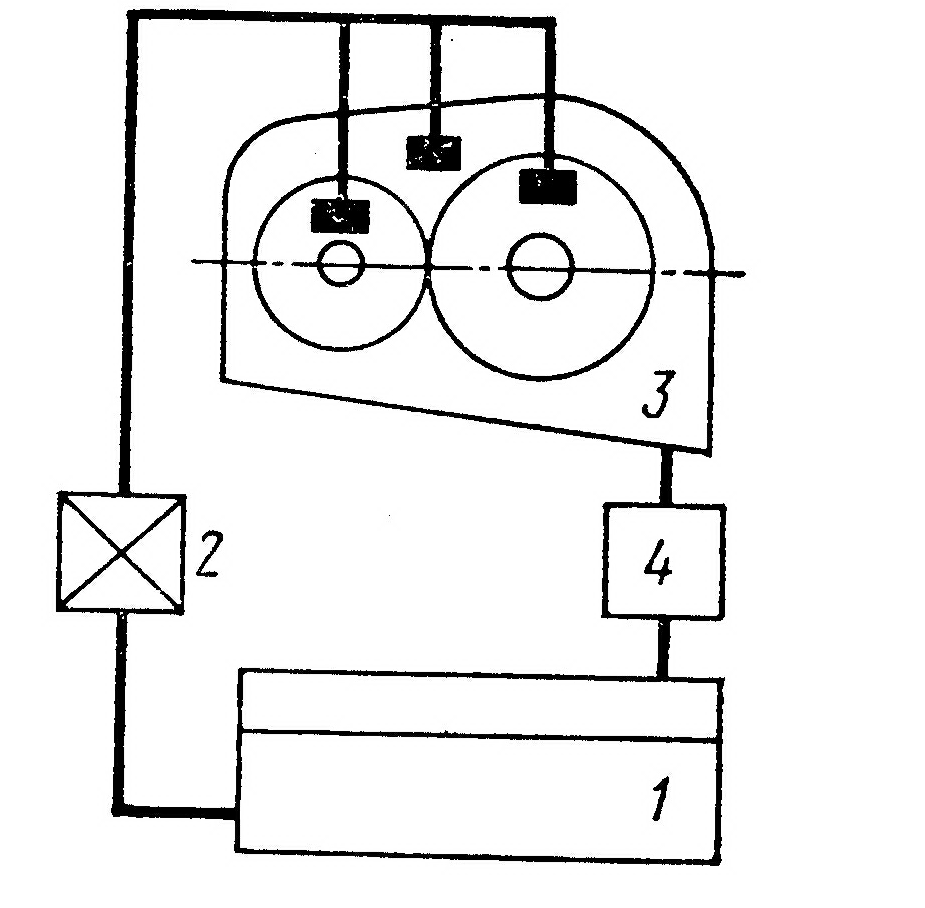 бак с масломнасосредукторфильтрРисунок 4- Схема нецентрализованной циркуляционной системы смазки редуктора под давлениемСмазка из бака 1 подается насосом к узлам трения редуктора, а из него через фильтр 4 попадает обратно в бакЦентрализованная жидкая система смазки                                                             К узлам трения                                                           4	3                                                                        От узлов трения	2	вода				Конденсат      Парбак для масладве насосные установкидва пластинчатых или сетчатых фильтрамаслоохладительмагнитный фильтрРисунок 5- Централизованная циркуляционная система жидкой смазкиЦентрализованная системы жидкой смазки применяется в листопрокатном цехе  для смазки приводов рольгангов, шестеренных клетей, редукторов, привода нажимных устройств, подшипников качения опорных валков, подшипников жидкостного трения рабочих и опорных валков, подшипников электрических машин главных приводов прокатных станов. Масло из бака 1 с помощью насоса 2 через фильтр 3 и при необходимости через маслоохладитель 4 подается к узлам трения, а затем самотеком возвращается в резервуар 1 для отстоя и очистки. Одна из насосных установок 2 и фильтров 3 являются резервными.Централизованная система густой смазки концевого типа	3	4	6	3	5	1	2	66насос с распределителемманометрфильтртрубопроводтрубопроводпитателиРисунок 6- Схема централизованной системы густой смазки концевого типаРукоятку насоса 1качают до тех пор, пока манометр не покажет необходимое давление, определяемого из условия работы питателей 6. Пусть золотниковый распределитель насоса расположен в крайнем правом положении. Смазка через сетчатый фильтр 3 поступает в напорный трубопровод 4, а затем к питателям 6. Из питателей смазка возвращается по разгрузочному трубопроводу 5 в резервуар насоса. При положении распределителя в левом положении смазка поступает в напорный трубопровод 5, а затем возвращается по трубопроводу 4.Приложение 4Рабочие жидкости смазочных системНазначение смазкиСнижение потерь на трение и предотвращение и уменьшение износа трущихся поверхностей.Для отвода тепла.Предохранения деталей от коррозии.Удаление продуктов износа.Виды смазочных материаловЖидкие (минеральные масла)Густые (консистентные пасты и пластичные смазки)Твердые (сухие)Жидкие смазкиЖидкие смазки являются продуктами перегонки нефти.Достоинства жидких смазок:низкая стоимостьнезначительное внутреннее трениевозможность восстановления путем регенерациивозможность непрерывной циркуляции в системеХарактеристики жидких смазокВязкость- свойство жидкости сопротивляться сдвигу ее слоевРазличают:динамическую вязкость- сила, которая необходима для перемещения слоя масла площадью 1 м2 со скоростью 1 м/с относительно другого слоя, расположенного на расстоянии 1 м от первого,  =Па*с=П (Пуаз)  1Па*с=10 П=0,1кгс*с/м2кинематическую вязкость- отношение динамической вязкости к плотности жидкости при данной температуре, =м2/с=Ст   1 Ст=100 сСт=1 см2/с=10-4м2/сусловную- отношение времени вытекания масла через стандартный каппиляр, ВУ50 или ВУ100В зависимости от вязкости различают:легкие масла,средние, тяжелыеТемпература вспышки- температура, при которой пары масла образуют с окружающим воздухом горючую смесьТемпература воспламенения- температура, при которой масло загорается и горит не менее 5 с.Температура застывания- температура, при которой масло утрачивает текучесть и приобретает свойства пластической массыКислотное число- количество миллиграммов едкого калия, необходимого для нейтрализации свободных кислот в 1 г маслаЗольность- остаток, получаемый от сжигания и прокаливания маслаКоксуемость- свойство минерального масла под влиянием высоких температур образовывать углистый остаток(кокс) в условиях нагрева без доступа воздуха. Коксуемость характеризует способность масла давать отложения нагара в двигателях. Содержание воды ухудшает смазывающие свойстваМеханические примеси- нарушает течение масла, вызывает закупорку маслопроводов и нагрев узлов трения.Виды жидких масел см в /1/, с. 12; /2/, с. 21  Густые смазкиПластичные смазки получают путем введения в минеральные масла специальных загустителей(соли жирных кислот- мыло или твердые углеводороды- парафин, церезин)Характеристики пластичных смазокТемпература каплепадения- температура, при которой происходит падение первой капли консистентной смазки, помещенной  в чашечку прибора и нагреваемой в строго определенных условияхПенетрация- величина, характеризующая степень густоты смазки (определяется по степени погружения стандартного конуса в течение 5 с.Прочность- способность смазки сопротивляться сдвигу под давлением Химическая стабильностьСодержание воды, воздуха, кислотКлассификация пластичных смазокАнтифрикционными смазками являются солидолы, консталины, индустриальные смазки.К защитным относятся технический вазелин, консервационные смазки.Уплотнительные применяют для герметизации уплотнений, резьбовых соединений, газовых кранов.Твердые смазкиК твердым смазкам относятся графит, дисульфид молибдена, дисульфид вольфрама. Их применяют там, где невозможно использовать жидкие и густые смазки: при высоких температурах, в условиях агрессивных сред, в вакууме.Гидравлические устройства смазочных системНасосыВ смазочных системах применяются следующие типы насосов:ручные,шестеренные,ротационныеВследствие применения в листопрокатном цехе №2 в системах смазки только шестеренных насосов студенты объясняют только принцип работы шестеренного насоса.Принцип работы шестеренного насосаШестеренный насос – это объемный роторный насос. Насос имеет две шестерни 1 и 3, закрепленные на ведущем 7 и ведомом 6 валах. Осевые перемещения шестерен ограничиваются пружинными кольцами.Крепление шестерен допускает определенное осевое перемещение для возможности самоустановки шестерен по торцевым уплотняющим поверхностям. Крутящий момент передается на шестерни с помощью двух шпонок для каждой шестерни. Валы опираются своими шейками на подшипники скольжения, которые выполнены в виде втулок.Корпус закрыт крышками 4 и 5. В расточке крышки установлена уплотнительная манжета.Рабочие камеры образуются между зубьями колес и корпусом насоса. При выходе из зацепления объем рабочих камер увеличивается, давление падает и происходит подсос рабочей жидкости из бака. Жидкость, захватываемая зубьями шестерен, переносится в камеру нагнетания, где объем рабочих камер при выходе из зацепления уменьшается, давление повышается и рабочая жидкость поступает в напорный трубопровод.Характерными неисправностями насоса являются:износ торцевых поверхностей сопряжения опорных втулок с шестернями,износ корпуса,износ шестерен, шеек вала,износ и потеря эластичности уплотнения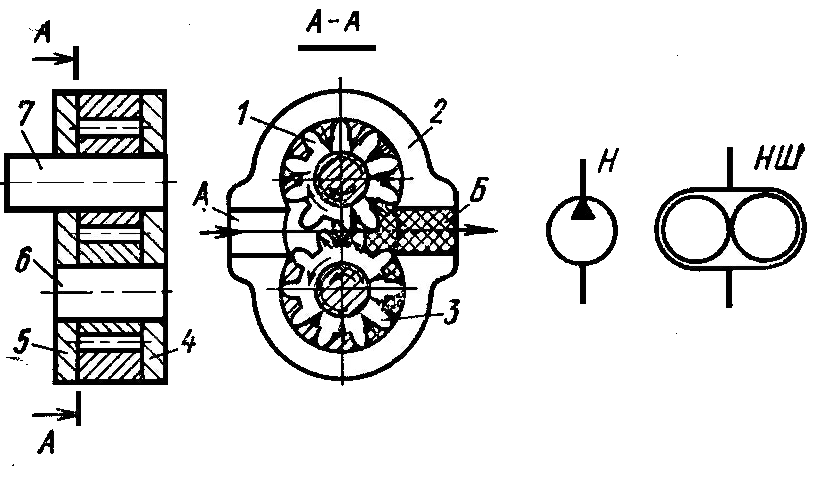 приводная шестернякорпус насосаведомая шестернякрышкакрышкаведомый валведущий валРисунок 7- Схема работы шестеренного насосаНа потерю производительности шестеренного насоса шестеренного насоса наибольшее значение оказывает увеличение торцевых зазоров между шестернями и опорными втулками.Питатели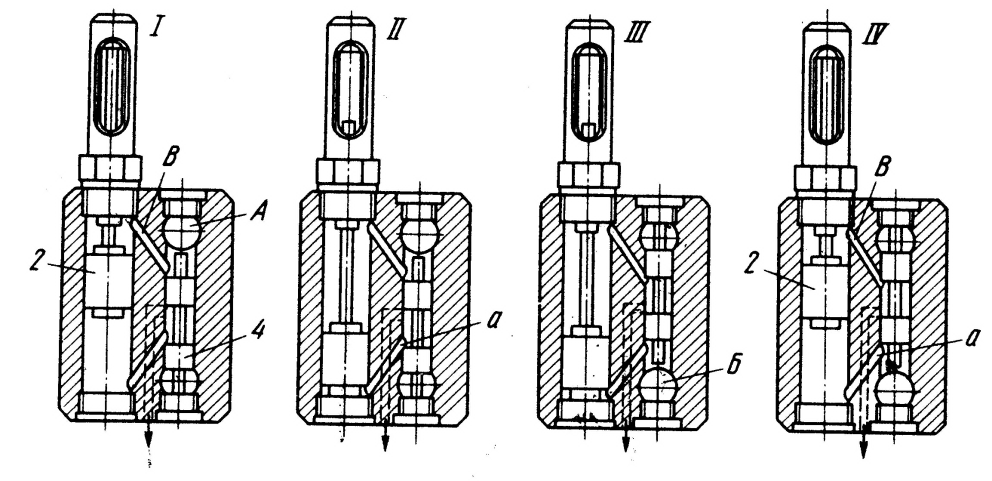 	I, II, III, IV –позиции работы питателя	2- поршеньзолотникА- верхний клапанБ- нижний клапана- нижний каналв- верхний каналРисунок  8- Схема работы питателяПринцип работы питателяКогда смазка поступает через верхний клапан А, золотник 4 смещается вниз и открывается канал в (позиция I). Масло давит на поршень 2, который тоже опускается вниз и вытесняет смазку через канал а в отводной канал, который на рисунке показан невидимой линией к точкам смазки (позиция II). Следующий цикл работы питателя возможен, если масло поступает через клапан Б.В этом случае масло смещает золотник вверх и через открывшейся канал а давит на поршень (позиция III). Поршень также поднимается вверх и вытесняет масло под поршнем в канал в, а из него через отводной канал к точкам смазки (позиция IV).ФильтрыДля удаления из масла механических примесей применяются дисковые (пластинчатые) и сетчатые фильтры, а для очистки масла от металлических частиц и окалины- магнитные фильтры и сепараторы.Принцип работы дискового (пластинчатого) фильтраФильтр состоит из корпуса 3, оси 6, на которой насажены пластины (диски) 4 и 5 и рукоятка 1. Корпус закрыт крышкой 2, в которой имеются входные и выходные штуцера. Диски 4 выполнены в виде кольца со спицами, а диски 5 в виде звездочек, лучи которых при выходе совпадают со спицами диска 4. Масло, поступающее на очистку проходит между дисками, при этом механические частицы, размеры которых превышают величину зазора между дисками , задерживаются. Для очистки дисков ось 6 поворачивают с помощью рукоятки 1 на 1-2 оборота. Зазор между дисками 0,08-0,18 мм.	1	2	6	5	3	4рукояткакрышкакорпус (гильза)диск основнойдополнительный дискось	Рисунок 9- Схема дискового фильтрПринцип работы сетчатого фильтра	3	2	1	4корпуспатронкрышкасливная пробкаРисунок 10- Схема сетчатого фильтраМасло, поступающее на очистку, проходит через фильтрующий патрон 2, выполненный из латунной сетки с размерами ячеек 0,05-0,1 мм, и затем направляется в выходное отверстие. Механические примеси, размеры которых больше размеров сетки, задерживаются в патроне, который по мере загрязнения вынимают и промывают керосином или заменяют.Приложение 5Технология ремонта гидроустройствРемонт шестеренных насосовЭкономически нецелесообразно осуществлять капитальный ремонт шестеренного насоса, сопровождаемый реставрацией шестерен и корпуса насоса, т.к. это как правило троекратно превышает стоимость нового насоса.Ремонт шестерен зависит от характера и степени повреждения. При небольшом повреждении торцевых поверхностей шестерен дефектный слой удаляется шлифованием. Шестерни с изношенными зубьями заменяют новыми из сталей 20Х, 12ХНЗА (с нитроцементацией или цементацией), или из сталей 45, 40Х (с объемной закалкой).Вышедшие из строя валики и оси изготовляют из сталей 20Х или 12ХНЗА с нитроцементацией или цементацией, или из сталей 40Х, 45 с закалкой. Шейки валиков шлифуют.Опорные втулки должны быть отшлифованы попарно, при этом непараллельность торцов должна быть не более 0,01 мм, а биение относительно оси отверстия не должно превышать 0,01 мм.В собранном насосе общий зазор между шестернями и втулками должен составлять 0,06-0,08 мм. Величина этого зазора существенно определяет качество сборки и КПД насоса. Плоскости крышек и втулок не должны иметь забоин. Забоины удаляют тонкой шабровкой. Во избежание заклинивания и перекоса шестерен винты крепления крышек следует завинчивать по диагонали.После сборки насоса проверяют легкость вращения шестерен ведущего вала от руки.При тугом и неравномерном вращении шестерен необходимо ослабить винты крышек и натянуть их снова без перекоса.Приложение 6Система нецентрализованной жидкой смазки масляным туманомВ последнее время все большее распространение получают системы смазки узлов трения металлургических машин масляным туманом (ССМТ)Преимущества ССМТ перед остальными централизованными системами смазки:небольшой расход смазки,низкая стоимость смазочного оборудования,простота и экономичность эксплуатации,высокая эффективность смазки при высоких нагрузках и температуре трущихся поверхностей.Принцип работы ССМТ основан на распылении смазки сжатым воздухом и транспонировании мелких частиц смазки к трущимся поверхностям. Масляный туман (масляная аэрозоль) представляет собой воздушно- масляную смесь, в которой основная масса частиц имеет размеры 2-5 мкм. ССМТ работают на специальных маслах, не содержащих графит. В состоянии аэрозоля смазка подается под давлением по трубопроводам через специальные сопла к узлам трения. 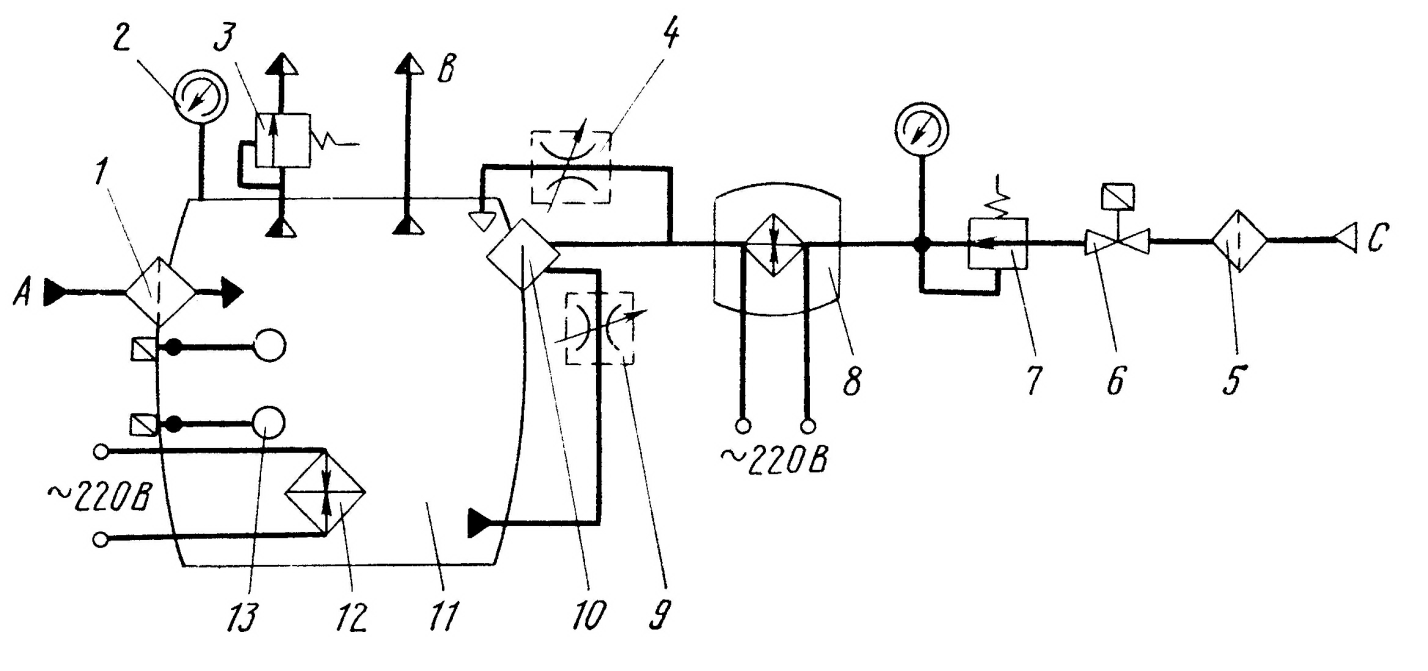 	Рисунок 11- Схема генератора масляного туманаОсновной частью системы является генератор масляного тумана (см. рисунок 11), который включает следующие основные элементы:Фильтр- влагоотделитель5 для удаления загрязнений и влаги из сжатого воздуха, Двухходовой  электромагнитный клапан 6 для подачи сжатого воздуха,Регулятор 7 давления воздуха,Маслораспылитель 10,Резервуар для масла 11,Приборы контроля и регулирования.Генератор работает следующим образом. Сжатый воздух от компрессора или сети С через фильтр- влагоотделитель5, двухходовой электромагнитный клапан 6, регулятор давления 7, электронагреватель воздуха 8 поступает в маслораспылитель 10 и, создавая разряжение в его эжекционной камере с помощью главного 9 и вспомогательного дросселей 4, всасывает в эту камеру из резервуара 11 необходимое количество масла. Образующаяся при этом воздушно- масляная смесь через отверстие распылителя В по системе трубопроводов подается к точкам смазки.	Масло в резервуар подается по трубопроводу А двумя шестеренными насосами, из которых один рабочий, другой резервный, через фильтр 1 и подогревается в резервуаре с помощью электронагревателя 12. Уровень масла в резервуаре контролируется датчиками- реле 13 минимального и максимального уровня. Электроконтактный манометр 2 отключает компрессор сжатого воздуха при превышении давления смеси в резервуаре сверх допустимого. Одновременно срабатывает предохранительный клапан 3, выпуская аэрозоль в атмосферу.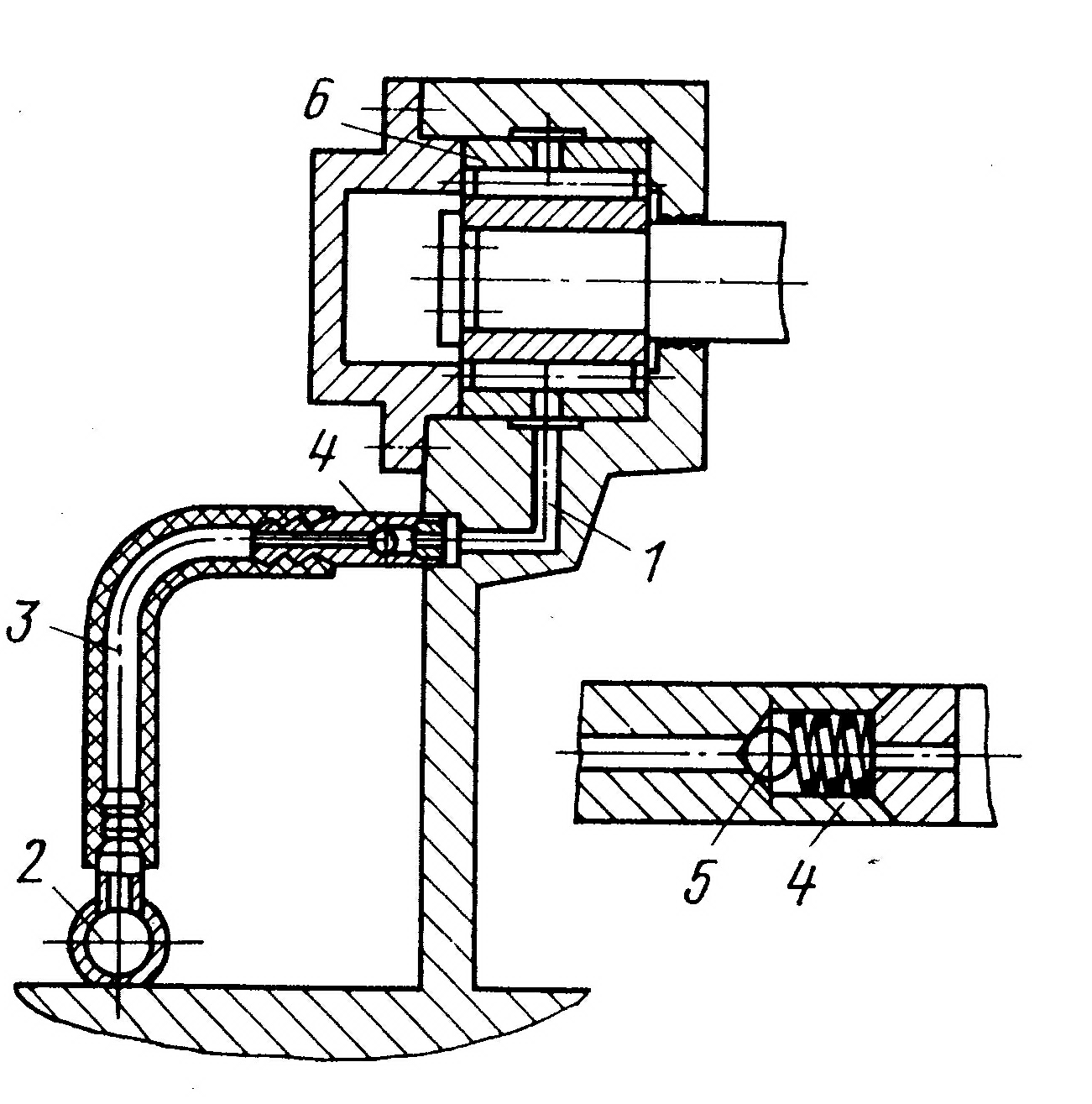 каналмагистральный трубопроводгибкий трубопроводсоплообратный клапанподшипник	Рисунок 12- Схема смазки масляным туманом подшипника ролика рольгангаСопла, применяемые для ССМТ, выполняют в виде втулок с устройствами для резкого изменения скорости потока (и, следовательно, кинетической энергии) для более эффективной конденсации масла. На рисунке 12 показана схема подвода и конденсации масляного тумана в ССМТ подшипников качения роликов рольганга- холодильника листового стана. Масляный туман подводиться по магистральному трубопроводу 2, гибкому рукаву 3 и конденсируется в сопле4. В качестве конденсатора внутри сопла установлен обратный клапан 5. Конденсат по каналу 1 подается к подшипнику 6.С помощью пружины обратного клапана в сопле также настраивают давление, при котором обеспечивается нормальная смазка подшипника при минимальных утечках тумана. Кроме того, обратный клапан при отключении системы предотвращает слив масла в магистральный трубопровод.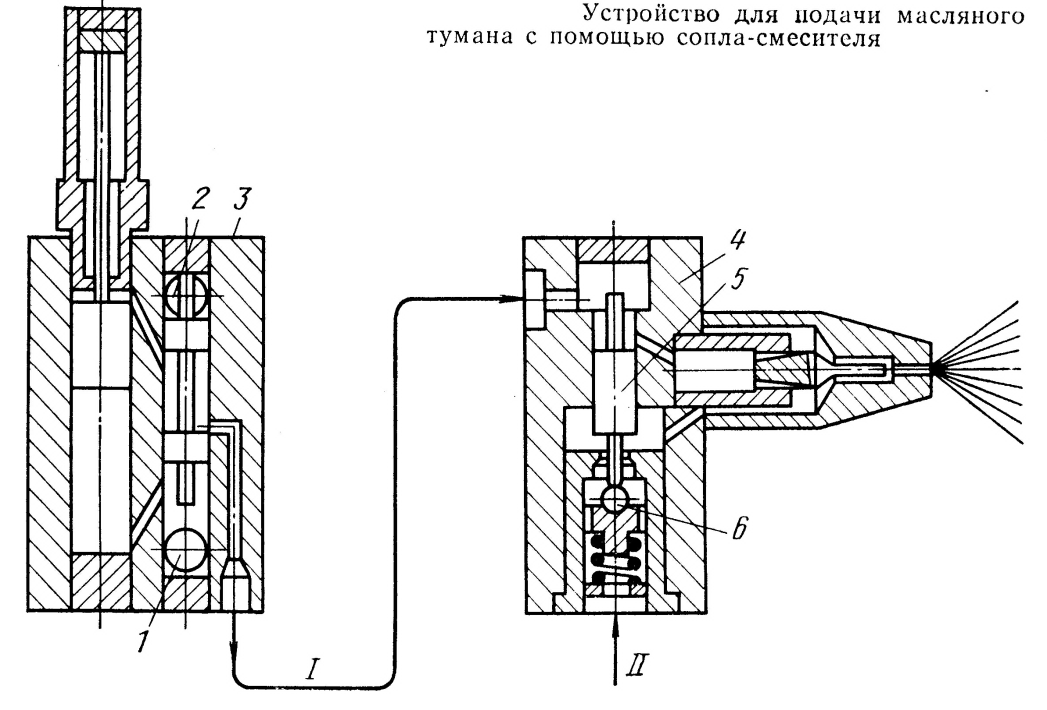 отверстие питателяотверстие питателяпитательсопло- смесительплунжершариковый клапан	Рисунок 13- Схема работы устройства для подачи масляного тумана с помощью сопла	На рисунке 13 изображена схема работы устройства для подачи масляного тумана с помощью сопла в сочетании с питателем. От дозирующего питателя 3 с отверстиями 1 и 2, соединенными с магистральными трубопроводами, смазка по трубопроводу I поступает в сопло- смеситель 4, к которому от сети по трубопроводу II подается сжатый воздух. При подаче смазки плунжер 5 сопла- смесителя отжимает шариковый клапан 6, открывая доступ воздуха в смесительную камеру. На выходе из сопла смесь смазки и воздуха распыляется и подается в зону трения. Список использованной литературыАлександров М.П. Грузоподъемные машины./М.П.Александров, - М.:Высшая школа,  2000-367с.Наземцев А.В. Гидравлические и пневматические системы/А.В.Наземцев,- М.: Форум, 2008-324с.Кружков В.А.Металлургические подъемно-транспортные машины/ В.А. Кружков., - М. :Металлургия, 2010-298с.Невзоров Л.А. Устройство и эксплуатация грузоподъемных кранов/ Л.А. Невзоров, - М.:Академия, 2007-326с.Гидравлика, пневматика и термодинамика: курс лекций/под редакцией В.М.Филина/-М.:ИД»Форум»:ИНФРА-М, 2008-288с.Калицун В.И., Дроздов Е.В.Основы гидравлики и аэродинамики-М.:Стройиздат, 2002-216с.Брюханов О.Н., Коробко В.И. Основы гидравлики, теплотехники и аэродинамики-М.:ИНФРА-М, 2005-288с.одобренацикловой комиссиейОПД и ПМ «Техническая эксплуатация гидравлических машин, гидроприводов и гидропневмоавтоматики» и «Монтаж и техническая эксплуатация промышленного оборудования»Председатель ЦМКЮжно-Уральского многопрофильногоколледжа_________________Лушников Е.В.Заместитель директора колледжаИ.Н.ТихоноваАвтор:И.М.Кулиненко, преподаватель  Южно-Уральского многопрофильного колледжаМашкова З.С., преподаватель  Южно-Уральского многопрофильного колледжаРецензент:Лушников Е.В., председатель ЦМК, преподаватель ЮУМКРедактор:И.Б.Марченко, методист Южно-Уральского многопрофильного колледжа№ п/пЭтап урокаЗадачи этапаМетодыи формыДействия преподавателяДействия студентовРегламент, мин12345671 часть урока- на производстве: в прокатном цехе №4 ОАО «ЧМК»1 часть урока- на производстве: в прокатном цехе №4 ОАО «ЧМК»1 часть урока- на производстве: в прокатном цехе №4 ОАО «ЧМК»1 часть урока- на производстве: в прокатном цехе №4 ОАО «ЧМК»1 часть урока- на производстве: в прокатном цехе №4 ОАО «ЧМК»1 часть урока- на производстве: в прокатном цехе №4 ОАО «ЧМК»1 часть урока- на производстве: в прокатном цехе №4 ОАО «ЧМК»1Организационный моментСообщить тему урока, его цели, мобилизовать внимание учащихся (Приложение 1)СловесныйПриветствие студентов Приветствие преподавателя 3 мин2Подготовка студентов к экскурсии по цехуИнструктаж по технике безопасностиПолучение задания(Приложение 1)СловесныйПроведение инструктажа по  технике безопасности при экскурсии по цеху.Выдача  производственного заданияСлушают10 мин3 Изучение  оборудования цеха и технологическим процессомОзнакомить учащихся с технологическим процессом цеха и основным оборудованиемСловесно-наглядныйОбъяснение технологического процесса цеха, назначения и конструкции оборудования, задействованного в технологическом процессе, смазочного хозяйства цехаСлушают и следят за работой оборудования. Задают вопросы30 мин4Изучение  гидравлических систем цеха в маслоподвалах цехаИзучить виды гидросистем цеха,  принцип работы гидросистем  цехаСловесно-наглядныйОбъяснение конструкции и принципа работы гидравлических систем цехаСлушают и следят за работой оборудованияЗадают вопросы205Изучение систем жидкой смазки оборудования цехаИзучить рабочие жидкости систем жидкой смазки,Схемы систем жидкой смазкиСловесно-наглядныйОбъяснение систем жидкой смазки оборудования, принципа работыСлушают и следят за работой оборудованияЗадают вопросы156Изучение системы густой смазки оборудования цехаИзучить рабочие жидкости систем густой смазкиСхемы систем густой смазкиСловесно-наглядныйОбъяснение систем густой смазки оборудования цеха, принципа работы систем.Слушают и следят за работой оборудованияЗадают вопросы122 часть урока- в колледже в Кабинете и лаборатории технологии и оборудования металлургических цехов2 часть урока- в колледже в Кабинете и лаборатории технологии и оборудования металлургических цехов2 часть урока- в колледже в Кабинете и лаборатории технологии и оборудования металлургических цехов2 часть урока- в колледже в Кабинете и лаборатории технологии и оборудования металлургических цехов2 часть урока- в колледже в Кабинете и лаборатории технологии и оборудования металлургических цехов2 часть урока- в колледже в Кабинете и лаборатории технологии и оборудования металлургических цехов2 часть урока- в колледже в Кабинете и лаборатории технологии и оборудования металлургических цехов1Организационный моментМобилизовать внимание студентов (Приложение 1)СловесныйПриветствие студентов Приветствие преподавателя 3 мин2Анализ 1 части урокаПовторение  классификации систем смазки металлургического оборудованияАнализ классификации систем смазки металлургического оборудованияСловесно-наглядныйПроводит анализ систем смазки металлургического оборудования на ОАО «ЧМК»Слушают10 мин3Защита студентами производственного заданияПроверка выполнения производственного задания:Проверка знания обучающихся по системам смазки, гидравлическим устройствам и рабочим жидкостям смазочных систем(Приложение 2, 3, 4, 5)Словесно-наглядныйОрганизует выступления студентов, задает вопросы.Выступление представителя каждой бригады по вопросу, соответствующему производственному заданию. Работа студентов в бригаде- дополняют ответы выступающего, отвечают на вопросыВычерчивание схемы системы смазки по заданиюОбъяснение принципа работы данной системы смазки45 мин.4Изучение прогрессивных методов смазки оборудованияПринцип смазки металлургического оборудования масляным туманом (Приложение 6)Словесно-наглядныйОбъясняет суть методовВыступление студентов275Подведение  итогов Подвести итоги СловесныйОбъявляет оценкиСлушают5 мин